Site Reference and Name (e.g. Site A: Land at Rundown Industrial Estate, Haddenfield)Site Reference and Name (e.g. Site A: Land at Rundown Industrial Estate, Haddenfield)Address Insert AddressSite Area (Ha)Insert site area (e.g. 3Ha)SHELAA Ref.Insert reference (if applicable)DescriptionPlease provide a commentary on the site and adjacent land uses. Include a site plan showing ‘red line’ boundary of the site put forward for consideration.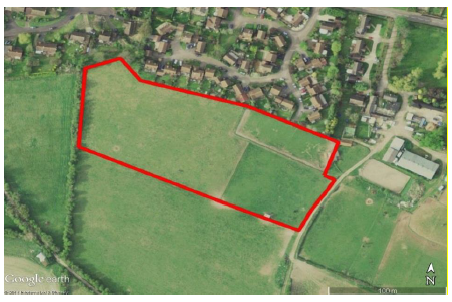 Include photograph of the site (include potential access points and significant views in and out of the site).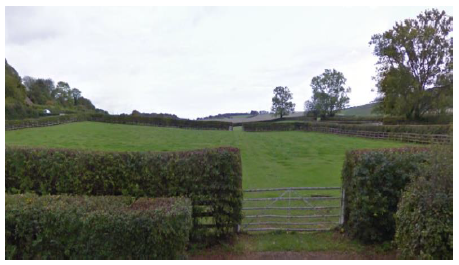 Site CapacityDensity considerations are dependent on location, design, planning policy What proportion of the overall housing requirement for the settlement does this site accommodate?Planning HistoryRelevant planning history InfrastructureAre utilities readily available (gas, water, electric)Conformity with Local Plan PoliciesWhat is the current land use designation?Cross-reference with the local plan policies in the HDPF. Is the site in ‘general conformity’ with the policies in the adopted HDPF?OpportunitiesWould this site accommodate a particular housing need?Opportunity for Regeneration?Opportunity for community infrastructure? (e.g. new pedestrian links)Constraints Highlight any insurmountable constraints (flood zone 3 for example)Highlight any significant infrastructure constraints in the locality Can any of the constraints be mitigated? Consult the relevant agencies if required (Environment Agency/Natural England/Historic England/WSCC)Please draw on the data collated in the site assessment template.ConclusionsPlease consider all the information presented Is the site is suitable, available and viable? If yes, is it appropriate as an allocation in the neighbourhood plan OR site is not currently deliverable or developable [state reasons and refer back to the Site Assessment Form]. Summary of Sustainability Appraisal of this site This section to be filled in once SEA/SA (if applicable) has been completed.Does the site score well in sustainability terms?Does the SA/SEA assessment recommend further mitigation to the site or policy to make the proposal more sustainable?